Jainism WorksheetThe Jain Universe (Loka)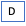 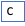 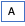 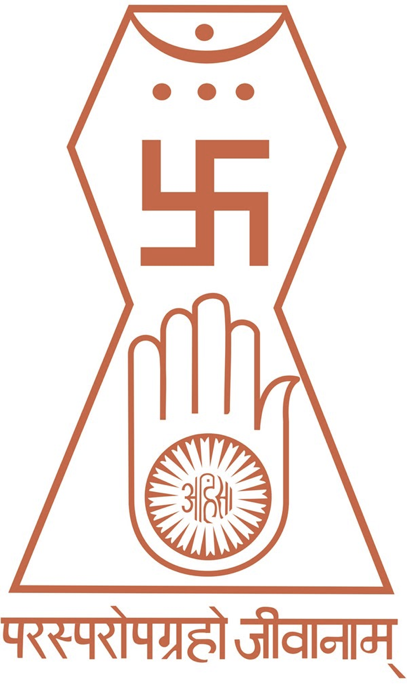 A.B. C.D. E. F. 